Getronics heeft last van …(1)…… arbeidsmarktGetronics maakte vanmorgen zijn halfjaarcijfers bekend. De cijfers waren niet goed, maar dat was ook geen verrassing. Het bevestigde de cijfers die het eind juli al bekend maakte. Toen liet KPN weten de dienstverlener te willen overnemen.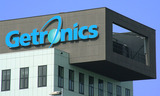 Getronics maakte vandaag zijn halfjaarcijfers bekend. Het bevestigt de voorlopige cijfers die het in juli al bekend maakte. De dienstverlener zag zijn omzet de eerste helft van dit jaar dalen. Dit komt deels door het afstoten van activiteiten in 2006. Het bedrijf maakte een nettoverlies van 108 miljoen euro. De omzet bedroeg 1,28 miljard euro. Getronics verwacht 2007 uiteindelijk met verlies af te sluiten.Het bedrijf heeft zijn EBITA-marge moeten bijstellen. Deze marge zegt iets over hoe winstgevend een organisatie is. Eerder voorspelde Getronics nog een marge van 4 tot 4,5 procent. Deze is nu bijgesteld naar 3 tot 3,5 procent. Dat heeft twee redenen, vertelt Ramon Schuitevoerder, analist bij Mazars Berenschot Corporate Finance. "Ook Getronics ontkomt niet aan de ontwikkeling op de arbeidsmarkt. Werknemers kunnen meer eisen stellen, waardoor loonkosten toenemen. Daarnaast werkt Getronics door deze krapte steeds meer met onderaannemers en dat drukt ook de winstmarge op projecten."
Vragen bij het artikel:Wat moet op de opening bij het cijfer 1 worden ingevuld?Motiveer op basis van het artikel of er sprake is van een ruime of krappe arbeidsmarkt. Aantal laaggeletterden stijgt - dreigend tekort op arbeidsmarktDe toenemende laaggeletterdheid leidt over vijf jaar tot grote tekorten op de arbeidsmarkt. Dat bevestigt de stichting Lezen & Schrijven vandaag na een verhaal hierover in de Volkskrant. Het aantal 45-plussers dat alleen heel eenvoudige en korte teksten begrijpt stijgt volgens de stichting onrustbarend snel.Van de beroepsbevolking boven de 55 jaar is 21 procent laaggeletterd. Als naar de hele beroepsbevolking wordt gekeken, steeg het percentage laaggeletterden de afgelopen zeventien jaar van 9,4 naar twaalf procent.MENSEN VERLEREN HET SCHRIJVENOnder 45-plussers is de stijging het sterkst, bleek in een vorige maand verschenen onderzoek. Vaak verleren mensen het schrijven en het lezen, omdat ze dit na hun schooltijd nauwelijks nog doen. Als de babyboomgeneratie over vijf jaar met pensioen gaat, kan een gebrek ontstaan aan mensen die redelijk kunnen lezen of schrijven.
Dat is volgens de stichting een demografische tijdbom. De breder wordende kloof tussen laaggeletterden en geletterden zou de sociale cohesie bedreigen.Laaggeletterdheid komt veel voor onder migranten en vrouwen zonder werk. Maar ook bij mensen met een baan. Een werkverslag kunnen ze niet maken, zegt hoogleraar onderwijs aan lager opgeleiden Maurice de Greef in de krant. Sommige magazijnmedewerkers sorteren producten bijvoorbeeld op kleur in plaats van op naam. Dit zou werkgevers miljoenen euro’s per jaar kosten.Nederland telt volgens schattingen 1,3 miljoen laaggeletterden tussen de 16 en 65 jaar. De Tweede Kamer dwong vorige week af dat vanaf 2015 vijf miljoen euro wordt gereserveerd voor het scholen van deze mensen. (Novum)Vragen bij het artikel:Is er sprake van een ruime of krappe arbeidsmarkt?Waar herken je dit aan in het artikel?Wat betekent beroepsbevolking ook alweer? En wie worden hier toe gerekend?'Overschotten op ICT-arbeidsmarkt'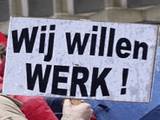 Tot 2018 zal de werkgelegenheid in de ict-sector dalen. Dit stelt Bert Landman in het magazine High Tech Analysis. Volgens de directeur van Landman Consultancy slaat het huidige tekort aan ict-vakspecialisten om in een overschot.De werkgelegenheid in de ict-sector daalt de komende jaren, aldus Bert Landman. Hij stelt dit in een artikel in High Tech Analysis. Landman is directeur van Landman Consultancy en werkte daarvoor 25 jaar bij IBM.Volgens Landman wordt het huidige tekort aan ict'ers zwaar overdreven en is het door ICT~Office voorspelde toekomstige tekort uiterst twijfelachtig. In zijn essay draagt hij daarvoor twee redenen aan. Ten eerste denkt hij dat de ontwikkeling van de werkgelegenheid op middellange termijn marginaal zal zijn. Ten tweede verwacht hij een verschuiving van de werkgelegenheid naar lagelonenlanden.Deze offshoring zal volgens hem ‘een slachting' aanrichten onder de kleinere ict-dienstverleners. Die zijn volgens hem niet in staat hun activiteiten tegen aanvaardbare kosten naar lagelonenlanden te verplaatsen, maar worden wel geconfronteerd met prijsconcurrentie van de grotere spelers.
Vragen bij het artikel:Is er sprake van een krappe of ruime arbeidsmarkt?Waar herken je dit aan?Artikel 1Artikel 2Artikel 3